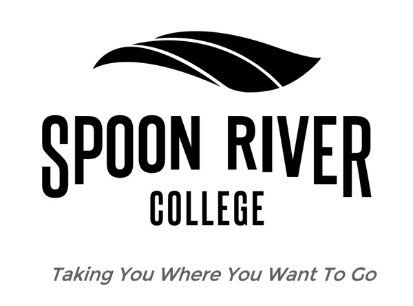 Medical Laboratory Technician (MLT) Associate in Applied Science DegreeAll areas are required to be completed for acceptance as a completed physical for the MLT program.STUDENT APPLICANT INFORMATION (to be completed by MLT student applicant):Last Name	First Name	                                                 Middle InitialHome Address (Number and Street)	City/Town	State	    Zip Code	      Date of BirthTelephone Number	Alternate Telephone Number                            Student’s Social Security #IMMUNIZATION INFORMATION (to be completed by the physician):To the examining physician: Comment on all positive answers and indicate date of disease, immunization, or results of immunity lab tests.*Mumps immunization: must have been received after 1979 or immunity from disease confirmed by a physician.*Tetanus booster: required documentation of booster if immunization was not within the last ten years.*Tuberculosis testing: TB test must be current. A baseline 2-step test is required for all students who have not had a previous 2-step. A one step test is required each year thereafter. A negative chest X-ray and yearly physician documentation of negative physical signs and symptoms of tuberculosis is required for any positive TB skin test.Student Name______________________________________    Student DOB_____________________________PHYSICAL INFORMATION (to be completed by the physician):Height	Weight	Blood Pressure	Corrected Vision: Right 20/	Left 20/ 	Physician’s Signature		Date 	Print Last Name  	Office Address  	Office Phone  	Rev’d  MLM 7/2021DISEASEDATE OF IMMUNIZATIONDATE OF IMMUNIZATIONDATE OF IMMUNIZATIONDATE OF DISEASELAB RESULTS/COMMENTSDISEASE1st2nd3rdDATE OF DISEASELAB RESULTS/COMMENTSChickenpoxMeasles*MumpsRubellaPolio*Tetanus-DiphtheriaBooster*Tuberculosis testingHepatitis BAny abnormalities of the following areas?YESNOIF YES, PLEASE EXPLAIN.(include current treatments)Head, Ears, Nose, or ThroatEyesRespiratoryCardiovascularGastrointestinalGenitourinaryHerniaMusculoskeletalMetabolic/EndocrineNeurologicalPsychiatricSkinLymph NodesYESNOIF YES, PLEASE EXPLAIN.(Attach additional sheets as necessary)Is there loss or serious impaired function of any organ or limb?Is there any back impairment or lifting restrictions? (need to be able to individuallylift a minimum of 50 lbs)Do you have any recommendations for anyphysical or emotional/psychological restrictions?Is there any reason the student cannotphysically or emotionally/psychologically participate in the MLT program?